Circolare 39-2020									Cesena, 21/10/2020						       a tutti i genitori di entrambi i plessi A tutti gli alunni/e  di entrambi i plessiOggetto: test sierologici gratuiti per genitori e alunni di scuola in FarmaciaSi allega, sul sito di istituto alla presente circolare 39, l’informativa di ordine dei Farmacisti della Provincia di Cesena sulla tematica in oggetto.
Si invitano tutti i genitori e gli alunni/e di questa scuola a usufruire di questa importante iniziativa, per la ulteriore sicurezza della vita in comunità scolastica di tutti gli utenti.In particolare nella lettura attenta dei documenti allegati si ricorda che L’allegato PDF n. 5 (Autocertificazione di Stato Avente Diritto) è da compilare correttamente per ogni Genitore e da consegnare alla Farmacia prima di sottoporsi al Test, mentre l’allegato n. 6 (Modulo Consenso Minore) è da compilare altrettanto correttamente per ogni Figlio ed anche questo Modulo è da consegnare alla Farmacia prima di sottoporsi al Test. E’ opportuno rammentare di presentarsi in Farmacia con la Tessera Sanitaria di ogni Componente del Nucleo famigliare interessato al fine di inserire correttamente i dati e l’esito sulla Piattaforma SOLE della Regione.Grazie per la collaborazioneIl DS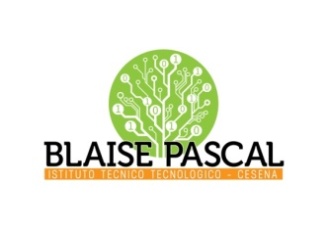 ISTITUTO Superiore 
Pascal/ComandiniP.le Macrelli, 100 
47521 Cesena 
Tel. +39 054722792 
Cod.fisc. 90076540401 - Cod.Mecc. FOIS01100L
FOIS01100L@istruzione.it
FOIS01100L@pec.istruzione.it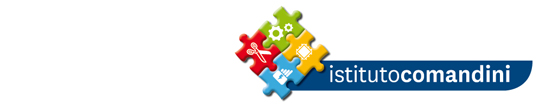 